Święto Ofiarowania Pańskiego (4 Niedziela zwykła)Ewangelia wg św. Łukasza 2,22-40. Gdy upłynęły dni ich oczyszczenia według Prawa Mojżeszowego, Rodzice przynieśli Jezusa do Jerozolimy, aby przedstawić Go Panu.
Tak bowiem jest napisane w Prawie Pańskim: «Każde pierworodne dziecko płci męskiej będzie poświęcone Panu».
Mieli również złożyć w ofierze parę synogarlic albo dwa młode gołębie, zgodnie z przepisem Prawa Pańskiego.
A żył w Jerozolimie człowiek, imieniem Symeon. Był to człowiek sprawiedliwy i pobożny, wyczekiwał pociechy Izraela; a Duch Święty spoczywał na nim.
Jemu Duch Święty objawił, że nie ujrzy śmierci, aż zobaczy Mesjasza Pańskiego.
Za natchnieniem więc Ducha przyszedł do świątyni. A gdy Rodzice wnosili dzieciątko Jezus, aby postąpić z Nim według zwyczaju Prawa,
on wziął Je w objęcia, błogosławił Boga i mówił:
«Teraz, o Władco, pozwalasz odejść słudze Twemu w pokoju, według Twojego słowa.
Bo moje oczy ujrzały Twoje zbawienie,
które przygotowałeś wobec wszystkich narodów:
światło na oświecenie pogan i chwałę ludu Twego, Izraela».
A Jego ojciec i Matka dziwili się temu, co o Nim mówiono.
Symeon zaś błogosławił Ich i rzekł do Maryi, Matki Jego: «Oto Ten przeznaczony jest na upadek i na powstanie wielu w Izraelu, i na znak, któremu sprzeciwiać się będą -
a Twoją duszę miecz przeniknie - aby na jaw wyszły zamysły serc wielu».
Była tam również prorokini Anna, córka Fanuela z pokolenia Asera, bardzo podeszła w latach. Od swego panieństwa siedem lat żyła z mężem
i pozostała wdową. Liczyła już osiemdziesiąty czwarty rok życia. Nie rozstawała się ze świątynią, służąc Bogu w postach i modlitwach dniem i nocą.
Przyszedłszy w tej właśnie chwili, sławiła Boga i mówiła o Nim wszystkim, którzy oczekiwali wyzwolenia Jerozolimy.
A gdy wypełnili wszystko według Prawa Pańskiego, wrócili do Galilei, do swego miasta – Nazaretu.
Dziecię zaś rosło i nabierało mocy, napełniając się mądrością, a łaska Boża spoczywała na Nim.2.02.2020   Święto Ofiarowania Pańskiego (4 Niedziela zwykła)1. Za tydzień taca na ogrzewanie bazyliki. Po Mszy św. o g. 9.30 spotkanie rodziców i dzieci I-komunijnych.2. W tym tygodniu we wtorek o g. 16.45 nowenna do św. Wiktora, a w czwartek i piątek adoracja od godz. 16.00 z racji pierwszego tygodnia.3. Za tydzień w niedzielę o godz. 10.30 w salce parafialnej odbędzie się pierwsza katecheza dla rodziców i chrzestnych.4. W  następny wtorek 11 lutego we wspomnienie NMP z Lourdes  Kościół  obchodzimy Światowy  Dzień  Chorego.  W  naszym  kościele  z  tej  okazji  będzie  odprawiona  Msza  św. w  intencji  chorych  o  godz.  10.00.  W  czasie  Mszy  św.  będzie spowiedź  i udzielimy  Sakramentu  Namaszczenia  Chorych.  Bardzo  serdecznie prosimy  wszystkich  ludzi  dobrej  woli,  aby  dopomogli  potrzebującym  skorzystać z  łaski  tych  sakramentów.5. Zapraszamy na rekolekcje powołaniowe dla młodzieży męskiej ze szkół średnich i studentów. Termin rekolekcji: 14-16 lutego 2020 r. Zjazd w piątek od godz. 15.00, rozjazd w niedzielę po obiedzie około godz. 14.00. Miejsce, w którym odbędą się rekolekcje  to dom formacyjny Wyższego Seminarium Duchownego Diecezji Siedleckiej w Nowym Opolu. Osoba powinna zabrać ze sobą: Pismo Święte, różaniec, notatnik i przybory do pisania, śpiwór, przybory toaletowe, obuwie sportowe oraz skierowanie od księdza Proboszcza lub Prefekta.6. 07 marca w Radzyniu odbędzie się z udziałem ks. Bpa Ordynariusza Diecezjalny Kongres Różańcowy. Na ten kongres z naszego dekanatu pojedzie autokar. Zapisy na wyjazd z przedpłatą w wysokości 20 zł. Przyjmuje Pani Agnieszka Caruk. Można tez zapisać się w zakrystii.7. Bóg zapłać za ofiary na rewitalizację cmentarza: bezimienna z Błonia – 200 zł, rodzina Nikoniuków z Nowego Pawłowa – 100 zł, Walentyna Czerewko z Nowego Pawłowa – 100 zł8. W tym tygodniu odszedł do Pana: Mateusz Butkiewicz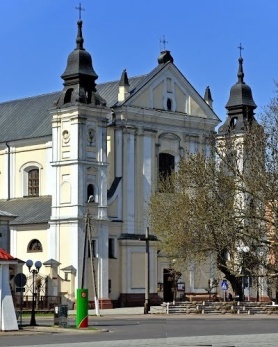 2 lutego 2020 r.W CIENIU BazylikiPismo Parafii Trójcy św. w Janowie Podlaskim-do użytku wewnętrznego-PONIEDZIAŁEK – 3 lutegoPONIEDZIAŁEK – 3 lutego7.001. +Kazimierza Dymitruka w 18 r. – of. Żona z dziećmi2. +Józefa Kosika – of. Rodzina Tujaków z Biłgoraja17.00+Bolesława Kamińskiego, zmarłych z rodziny – of. dzieciWTOREK – 4 lutegoWTOREK – 4 lutego7.00 +Annę Jańczuk w (r.), Wiktora – of. Córka z rodziną17.00+Halinę Szewczuk w 3 r. – of. Córka Ewelina PrzybylskaŚRODA – 5 lutegoŚRODA – 5 lutego7.00 O zdrowie i błogosławieństwo do MB Nieustającej Pomocy dla Joanny i jej rodziny – of. Rodzice i rodzeństwo 17.001. W intencji uczestników nowenny do MBNP2. +Genowefę w 1 r., Henryka, Wacława oraz zmarłych z obu stronCZWARTEK – 6 lutegoCZWARTEK – 6 lutego7.001. +Cecylię Wawryniuk w (r.), Mariannę i Andrzeja Wawryniuków – of. Syn z rodzina2. +Józefa, Janinę, Waldemara, zm z rodz Grabowieckich, Kuryłowiczów17.001. Dz – bł w 18 r. urodzin Julii o Boże bł i potrzebne łaski – of. Rodzina2. +Mariannę w (r.), Józefa, Wacława, Paulinę, zm z rodz Nikoniuków i KotlarczukówPIĄTEK – 7 lutegoPIĄTEK – 7 lutego7.00+Danutę Steciuk w 4 r. – of. rodzina17.00+Wiktora, Kazimierza, Franciszka, zm z rodz Kopytiuków, Szymczuków – of. Halina KopytiukSOBOTA – 8 lutegoSOBOTA – 8 lutego7.00+Stanisława w 1 r., Halinę, Stanisława – of. rodzina17.001. Dz – bł w 30 r. ślubu Małgorzaty i Piotra Łuksińskich o Boże bł i potrzebne łaski2. +Janinę w (r.), Antoniego, Tadeusza, zm z rodz Dacewiczów i Turów – of. rodzinaNIEDZIELA – 9 lutegoNIEDZIELA – 9 lutego8.00+Leokadię Frańczuk w (r.), Józefa – of. Aleksander i Jan z rodzicami9.301. +Stanisława Jurko w 11 r., zmarłych dziadków z obu stron2. Dz – bł w 88 r. urodzin Marianny o Boże bł i potrzebne łaski11.30+Ryszarda w (r.), Krzysztofa w (r.), Jana, Adelę, Zenona, Jadwigę, Tadeusza, Józefa, Marię, Zdzisława – of. rodzina17.00+Annę, Henryka, Piotra – of. Romuald Benedyczuk